Familia  CombonianaNOTICIARIO MENSUAL DE LOS MISIONEROS COMBONIANOS DEL CORAZÓN DE JESÚS748	Enero de 2017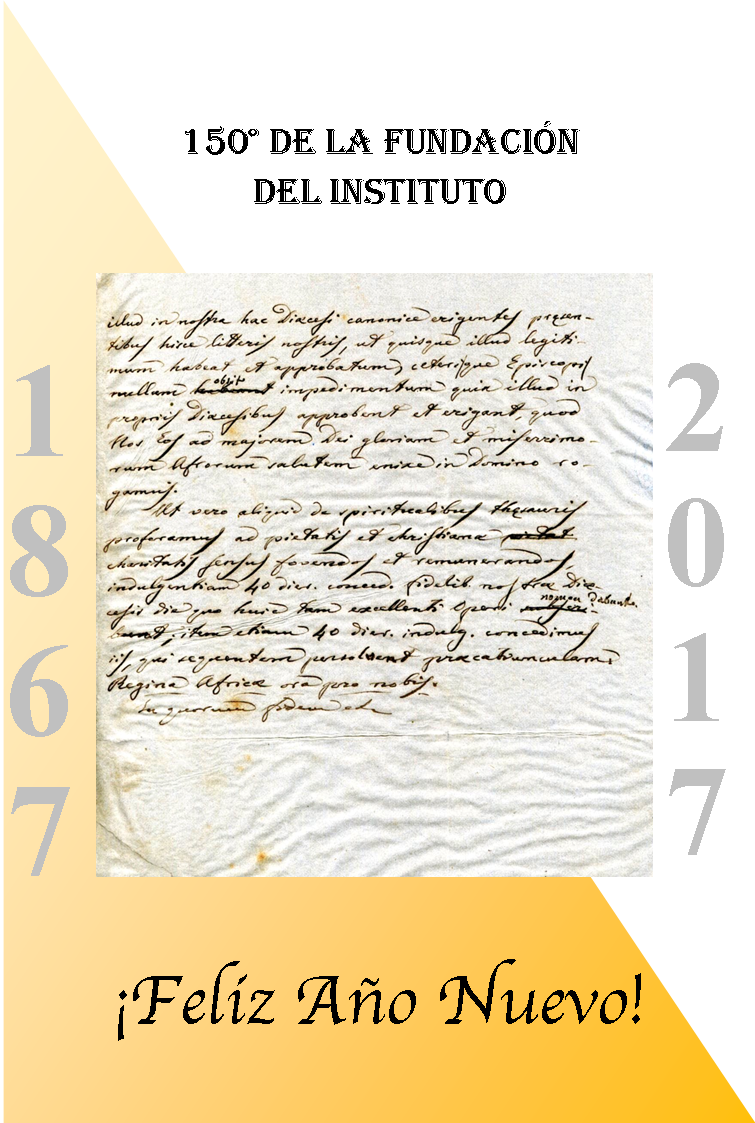 DIRECCIÓN GENERALNOTAS GENERALESCONSULTA DE DICIEMBRE DE 20161. Nombramientos efectivos a partir del 1 de enero de 20171.1. Seguidamente al proceso de reestructuración, el CG nombra a:- P. Mariano Tibaldo secretario general del nuevo Secretariado de la Misión.- P. John Baptist Opargiw Keraryo secretario general del nuevo Secretariado General de la Formación.Ambos secretariados estarán formados por miembros residentes en Roma y por los Consejos constituidos por hermanos presentados por los continentes o subcontinentes y nombrados por el CG.1.2 Otros nombramientos- P. Arlindo Ferreira Pinto encargado del reestructurado Servicio General para la comunicación- P. Fermo Bernasconi encargado del reestructurado Servicio General para el acompañamiento de los co-hermanos.1.3 El CG nombra también al P. Antonio Guirao Casanova secretario personal del Padre General.1.4 El CG nombra además a los miembros de la Comisión para las celebraciones del 150 Aniversario de la Fundación del Instituto Comboniano a P. Rogelio Bustos Juárez (coordinador), Hno. Alberto Lamana, P. Claudio Lurati, P. Mariano Tibaldo y P. Venanzio Milani (por parte de la Provincia Italiana).1.5 Por último, el CG nombra- superior y primer formador del escolasticado de Nairobi al P. Stefano Giudici- al P. José Joaquim Luis Pedro segundo formador ad interim del mismo escolasticado hasta concluir el año académico en curso (mayo de 2017).2. Decisiones reenviadasEl CG, con el fin de proseguir con el discernimiento y diálogo con los superiores de circunscripción, decide reenviar a la consulta de marzo de 2017:El nombramiento de los miembros de la comisión para la revisión de la Regla de Vida (DC ’15, 50.1)Las indicaciones sobre el acorpamiento (DC ’15, 72)La aprobación ad experimentum (2017-2019) de los Estatutos de los dos nuevos secretariados generales de la misión y la formaciónEl organigrama completo de la Dirección General y los cambios respectivos en la parte directorial de la Regla de Vida (140-143).3. ProgramaEl CG además ha programado una breve Consulta para el 1 de febrero de 2017 en la cual, entre otras cosas, se harán los nombramientos de los nuevos vice-provinciales y vice-delegados.EspecializacionesEl P. Marco Innocenti ha conseguido el 19 de diciembre el Doctorado en Teología en la Facultad de Teología de la Pontificia Universidad Gregoriana de Roma, defendiendo la disertación con el título “EL COMENTARIO ETIOPE ’ANDƎMTA A MT 1-4, Presentación y examen críticos”. ¡Felicitaciones!Profesiones perpetuasHno. Ayih Teko Fafa D. J.-C. Pierre (SS)	 Lomé (T)	03.12.2016Ordenaciones sacerdotalesP. Amegnaglo Yaotse-Mensah (Jean Nestor) (T)	 Lomé (T)	17.12.2016P. Dofonnou Dodji Emeric Lionel (T)	 Lomé (T)	17.12.2016Obra del RedentorEnero	01 – 15 A	16 – 31 BRFebrero	01 – 15 C	16 – 28 EGSDIntenciones de oraciónEnero – Para que los jóvenes se dejen cuestionar por la pregunta de sentido que llevan en el corazón y puedan encontrar testigos de Cristo que les indique el camino del Evangelio. Oremos.Febrero – Para que las decisiones, los sueños y los compromisos tomados en los Capítulos, en las asambleas y en los encuentros continentales sean vividos en práctica con entusiasmo y determinación. Oremos.CURIAEl P. A. Baritussio escribe desde Brasil (fragmento de la carta)“Les escribo para recordarles que, no obstante la distancia y los cambios climáticos y alimenticios, estoy todavía ‘vivo’ y con ganas de regresar a ‘casa’. La vida comunitaria aquí, es un santo deseo, al menos por lo que a mí respecta, pues ando siempre fuera y huelo a Amazonia y apesto a archivos y documentos. Como saben, los planes previstos para la conclusión del Proceso Ramín y para mi regreso se deshicieron en vísperas de la meta, que siempre parece estar cercana, y después bruscamente, me devuelven a la realidad y a los ritmos que muchos pensamos que sean iguales para todos, en cambio son muy diferentes.El primer vuelo bajo con aterrizaje suave, había sido fijado para el 25 de mayo, después la necesidad de más tiempo para escuchar a todos los testigos (entre otras cosas me percaté que, muchas veces damos por descontado que, los sencillos, los llamados ‘pobrecitos’, nos tienen reservadas grandes sorpresas) y eso de ir a encontrarles a sus casas, en esta Amazonia fascinante, me ha obligado a posponer todo para el 26 de octubre. Y luego vino otra sorpresa: si los que han hecho con dificultad la escuela primaria, tan cargados de experiencias y muchos sufrimientos, que de alguna manera uno puede sobrellevar, constaté también que los profesores y técnicos de quienes se tiene realmente necesidad, y que son conscientes de su importancia y poder contractual, piden constantes prórrogas y obligan a posponer el final de los trabajos. Me fue difícil aceptar como último plazo el 11 de diciembre, ahora debo aceptar como nueva fecha el 4 de marzo del próximo año. No tengo mucho margen de maniobra, así que estoy obligado a permanecer haciendo buena cara al mal tiempo.Sin embargo, acepto todo, porque me parece que la Causa de Lele valga la pena para el Instituto y para la Iglesia. Los pobres campesinos y los indígenas, y también la Iglesia brasileña y los jóvenes de aquí la aprecian y creen en este testimonio como vehículo de los valores en un tiempo en el que se adolece de ellos, un tiempo de individualismo exacerbado y de opciones dudosas. El 26 de octubre pasado, fecha que se había propuesto para la conclusión del proceso y que después fue cambiada, los jóvenes de la diócesis de Ji-Paraná han estado 24 horas en oración y celebrado las confesiones ante la camisa ensangrentada de Lele”.PERUOrdenación episcopal de Mons. Luis Alberto Barrera PachecoEl 18 de diciembre de 2016 Mons. Luis Alberto Barrera Pacheco ha sido consagrado obispo de Tarma. La fiesta comenzó a las 9.00 am con una nutrida procesión por las calles de Tarma, al que participaron delegaciones de las 18 parroquias de la diócesis. Los gritos y aclamaciones de la gente expresaban la alegría de tener a un obispo comboniano como sucesor de Mons. Richard Alarcón, quinto obispo de Tarma.Mons. Lucho (como viene llamado por todos) se dirigió a la iglesia del ‘Sagrario’ para encomendar al Señor su nuevo ministerio, y de allí salieron con él en procesión una quincena de obispos que participaron a la concelebración. Tuvo lugar una solemne sesión en el Municipio de la localidad y después, a las 11.00 am, todos los obispos y un centenar de sacerdotes se dirigieron hacia la iglesia catedral para la Misa, presidida por Mons. Pedro Barreto Jimeno SJ, arzobispo metropolitano de Huancayo, por Mons. Salvador Piñeiro, arzobispo de Ayacucho y Mons. Miguel Cabrejos OFM, arzobispo de Trujillo, miembros de la Directiva de la Conferencia Episcopal Peruana. Estuvo presente también su predecesor en la diócesis, Mons. Richard Alarcón Urrutia, arzobispo de Cusco, sus ancianos padres y numerosos hermanos.Al final de la concelebración, hizo uso de la palabra el P. Rogelio Bustos Juárez, Asistente General, venido de Roma en representación del Consejo General que leyó el mensaje de felicitación del P. Tesfaye Tadesse, superior general, en el que manifestaba su alegría de contar con el primer obispo comboniano peruano. Mons. Piñeiro, presidente de la conferencia episcopal peruana, aprovechó de la ocasión para agradecer la presencia y el trabajo del Hno. Kuno Stösser que trabajó durante muchos años en la diócesis de Tarma, de 1955 a 1984, dirigiendo los trabajos, entre otras cosas, del hermoso santuario de Muruhuay.Al terminar la celebración, Mons. Lucho, visitó el pueblo de Huasahuasi cuya parroquia celebraba el 50 aniversario de la fundación, que estuvo a cargo del P. Josef Pfanner, antes de su elección como Vicario General al Capítulo de los MFSC en 1967.TOGO-GHANA-BENINVotos PerpetuosEl 3 de diciembre de 2016, fiesta de San Francisco Javier, Patrono de las Misiones, el Hno. Pierre Fafa Ayih ha celebrado la profesión perpetua en la Iglesia parroquial de Christ Roi di Kodjoviakope de Lomé. La Eucaristía ha sido presidida por el P. Girolamo Miante, superior provincial, y concelebrada por varios sacerdotes diocesanos y combonianos. La familia, los amigos y la comunidad cristiana se unieron en la oración y la alabanza a Dios agradeciendo el ‘sí’ misionero de Pierre: un ‘sí’ definitivo para trabajar entre los pobres de Sur Sudán donde desarrolla su servicio desde hace algunos años. El P. Miante inspirándose en la Palabra de Dios, que nos propone la liturgia de esta fiesta, ha subrayado las maravillas que el Señor sigue haciendo, no obstante nuestra fragilidad, a través del anuncio de personas muy concretas como el Hno. Pierre. El Hno. Pierre, por su trabajo, ha experimentado la dureza de la guerra, la destrucción de la misión, el sufrimiento de la gente, pero lo que ha vivido no lo ha desanimado, al contrario, ha fortalecido su vocación para donarse de por vida a la vida misionera. Un bello testimonio para Kodjoviakope, primera misión comboniana en Togo, fundada en 1964. La parroquia sigue siendo misionera: el primer comboniano de la provincia, el P. Jean Pierre Legonou, fallecido hace algunos años, es el fruto maduro de una presencia fecunda y activa. Hay otros cohermanos: el P. Donatien Atitse y el Victor Kouande que es el primer superior provincial togolés y que ha iniciado su servicio el 1 de enero de 2017. Es justo que agradezcamos a Dios por esta presencia misionera simplemente maravillosa.Ordenaciones sacerdotalesEn la Iglesia parroquial de Santa Teresa del Niño Jesús de Kégué, en la periferia de Lomé, el pasado sábado 17 de diciembre han sido ordenados sacerdotes los diáconos combonianos Jean Nestor Amegnaglo y Lionel Dofonnou, togoleses. Con ellos fueron ordenados presbíteros otros catorce diáconos de la Arquidiócesis de Lomé por la imposición de manos de Mons. Denis Amuzu Dzakpah, arzobispo de la capital. Una multitud y un buen número de sacerdotes participaron con su oración y su alegría a este evento eclesial: un regalo de la Iglesia local para el mundo entero. El Arzobispo ha subrayado la importancia de una vida donada a Cristo para entregarse a todos a través del servicio, allí donde Dios los envíe y donde él los querrá. Una invitación a vivir en la fidelidad el don del sacerdocio nutrido por una intensa vida espiritual. Los PP. Jean Nestor y Lionel comenzarán su ministerio sacerdotal, respectivamente, en Togo y en Brasil: de esa manera podrán testimoniar su fe y su entusiasmo misionero a través del carisma de san Daniel Comboni.IN PACE CHRISTIP. Andrea Polati (24.12.1923 – 27.10.2016)El P. Andrea pertenece a esa categoría de personas que, cuando uno las encuentra, nunca más se las olvida.Nació en Fumane, provincia de Verona, hace 92 años. Como fechas importantes de su vida son: 74 años de profesión religiosa, 68 como sacerdote; dos años los pasó en la ciudad de Crema, diez en Sur Sudán; tres en Kenya, diecisiete en Sicilia (Messina y Palermo); diecisiete en Brescia, diecisiete en Limone y 212 días en Castel d’Azzano.La primera vez que lo encontré fue cuando llegó a Limone en 1998: yo trataba de darle la bienvenida y mostrarle la casa, él no me hacía caso y veía lo que a él le interesaba. Me dije a mí mismo: ‘este padre no necesita de mis consejos’. A veces, cuando íbamos a visitar a algunas personas, él me presentaba diciendo: ‘éste es mi superior’. Y yo le respondía: ‘suponiendo que el P. Andrea pueda tener un superior’. Una vez, durante un curso de ejercicios espirituales, se dio cuenta que el silencio no se respetaba. Cuando llegó el momento de la primera meditación, llegó a la sala con su maletín, lo puso sobre la mesa y dijo: ‘si no hay silencio, me marcho’. Inútil decir qué sucedió…No obstante que parecía un hombre fuerte y seguro de sí, tenía momentos de miedo y no soportaba la soledad. El acercamiento a la Palabra de Dios era su actividad, su pasión y su misión. Cuando predicaba, hablaba con autoridad. El evangelio de Marcos dice sobre Jesús: ‘enseñaba con autoridad y no como los escribas’ porque su palabra tenía una fuerza especial. Lo mismo podría decir sobre el P. Andrea: se preparaba, leía, estudiaba y citaba con gusto a sus maestros preferidos, Paulo VI y al Card. Martini. Tenía un carácter fuerte y amaba a Dios a su modo. Solía decir que Dios sabe hacer sólo una cosa: amar.Mucha gente lo buscaba porque, ante un problema, era capaz de ampliar horizontes. Escuchaba y respondía con pocas palabras. Sabía hablar al corazón. Atraía a las personas que encontraban en él, no sólo al hombre que tenía respuestas, sino que las estimulaba para ir más a fondo de las cosas.Era muy amado por las personas y sabía tejer relaciones profundas y duraderas. El Card. Francisco Montenegro, Arzobispo de Agrigento, fue a visitarlo unas semanas antes de que muriera. Después de estar con él una media hora, se marchó con los ojos llorosos, recordando que la experiencia que hizo con él en Messina, cuando era Diácono, lo había ayudado abriéndolo a la misión; lo apreciaba y lo reconocía mucho.Cuando se encontraba en Limone, al P. Andrea le parecía reductivo hablar sólo de Comboni pues estaban también la parroquia, la diócesis y la Iglesia. Conservo una catequesis suya preparada para los catequistas de Quinto Valpantena, con el título: ‘Creo en la Iglesia’: son diez páginas de buenas reflexiones, sustanciosas y profundas. Recuerdo que, una vez, ante la afirmación de uno de los presentes “la Iglesia es santa pero también pecadora”, reaccionó diciendo: “No. La Iglesia es santa. Los hijos de la Iglesia son los pecadores”.Empezaba sus reflexiones haciendo alusión a Comboni y a su santidad. “Bienvenidos a esta casa que vio nacer al Beato Daniel Comboni, considerado entre los grandes apóstoles de África y fundador de nuestra familia comboniana. Les acoge con gusto y fraternalmente nuestra pequeña comunidad, pero sobre todo, les acoge la grandeza del espíritu del Beato Comboni. Este lugar es casi un sacramento permanente de su presencia invisible. A él, a su intercesión, encomendamos estos dos días que queremos pasar juntos. La finalidad de esta casa comboniana es dar hospitalidad a todos nuestros misioneros que vienen de diferentes partes del mundo que vuelven a las raíces para beber la nueva linfa y verificar si los frutos de su vida misionera provienen de aquí”.Le costaba trabajo obedecer, recuerdo cuando se le propuso de venir a Castel d’Azzano para ser parte de los hermanos ancianos y enfermos. Una tarde pidió a algunos hermanos de Brescia que lo apoyaran en presionar al superior para que no lo transfirieran…, no lo ha conseguido. Quizás esto hizo que su permanencia los primeros días fuera un poco difícil (P. Renzo Piazza mccj).P. Vincent Anthony Maguire (27.06.1933 – 12.11.2016)P. Vincent Anthony Maguire, fue el último de doce hijos. Nació en Lisnaskea, Irlanda del Norte, el 27 de junio de 1933. Su familia no era acomodada pero a sus padres les gustaba el trabajo y sacaron adelante a la numerosa prole según la conocida tradición católica irlandesa. En este ambiente, Vincent comenzó a sentir el deseo de convertirse en sacerdote.Era todavía un niño cuando la familia se transfirió a Bunnoe, en el condado de Cavan, donde su padre había heredado una pequeña hacienda de un hermano mayor. Hasta los catorce años, Vincent frecuentó la escuela del pueblo, donde era considerado un estudiante con deseos de aprender. En aquellos años la escuela secundaria en Irlanda era reservada a los ricos, por lo que Vincent tuvo que interrumpir sus estudios. Se fue a Dublin, la capital, donde lo asumieron en la Embajada italiana como empleado doméstico pero manteniendo siempre el propósito de ser sacerdote.La Providencia dispuso que un día Vincent, caminando por las calles principales de Dublín, se detuviese a conversar con un joven que atendía un stand de la ‘Legión de María’, Sean Russell, que con el tiempo también sería comboniano. Hablando ambos descubrieron que tenían las mismas inquietudes: la vocación para el sacerdocio misionero. Sin embargo, Vincent le confesó la dificultad para alcanzar su sueño porque le faltaba completar la escuela secundaria, entonces Sean le habló que vendría un sacerdote italiano a entrevistarse con él y le propuso de encontrarse con él. Fue así que hicieron posible el encuentro con el P. Filiberto Polato y Vincent que ya tenía dieciocho años pudo entrar a Sunningdale para iniciar su formación que lo prepararía a una vida misionera que lo llevaría a trabajar en Inglaterra, Italia, Uganda y finalmente Bunnoe, donde están sepultados sus padres y el 3 de diciembre de 2016 se depositaron también sus restos mortales.La etapa del noviciado y estudios filosóficos la pasó en Sunningdale hasta 1956, cuando salió para Venegono, Italia, para estudiar la teología. Hizo sus votos perpetuos el 9 de septiembre de 1959 y fue ordenado presbítero el 2 de julio de 1960.Lo destinaron a Uganda, lugar donde trabajaría por 39 años, dedicados la mayor parte de ellos a la docencia. Obtuvo una maestría en Educación, por la Universidad de Makerere en Kampala. Por sus notas personales sabemos que prestó sus servicios en Arua-Ediofe (1960-1961); Ombaci (1961-1962); Lodonga (1962-1969); Kampala (1970-1971) y volvió a Arua-Ediofe (1972-1977).Entre las varias tareas que se le encomendaron, además de la enseñanza, fueron la capellanía y supervisión religiosa en las escuelas que le permitió estar en contacto con muchas personas, sobre todo, maestros, catequistas y miembros del clero, que lo apreciaban por ser un sacerdote bien organizado, competente y cordial y sociable, con quien no tenían dificultades para trabajar.Como todos los “Verona Fathers”, al P. Vincent le tocó prestar algunos años de servicio en su provincia, transcurrió tres años en Mirfield (1977-1980), en calidad de superior y rector de ese seminario menor, después ocho años (1980-1988) como capellán de los estudiantes extranjeros en Holland Park (West London), después volvió a su querida Uganda, trabajando siempre en el campo de la educación y lo hizo ininterrumpidamente por los siguientes veintidós años residiendo en Lira-Ngeta (1988-2010).Resumiendo su vida, el P. Vincent escribió: “He sido maestro, director, rector de colegios, capellán, promotor vocacional, redactor de revistas educativas y predicador de retiros y ejercicios espirituales. Una vez me tocó ser subgerente de una agencia de correos por seis años; cuando fui capellán para extranjeros en Londres se me obligó a administrar un bar. Durante un par de años fui estudiante en la Universidad de Makerere y obtuve un diplomado en el campo de la investigación en una de las lenguas locales. Quien sabe qué sorpresas me tiene reservadas el futuro”.Ha sido inmediatamente después de haber celebrado sus cincuenta años de sacerdocio, en el 2010, cuando el P. Vincent empezó a tener serios problemas de salud. En el 2012 fue internado en el hospital donde lo operaron y, parecía que no terminaría la noche, pero con la tenacidad que lo caracterizaba, logró salir adelante sometiéndose a intensas terapias y controles médicos frecuentes, alguna vez tuvo que ser internado, tuvo que usar el taxi o la ambulancia para los traslados, de tal modo que, poco a poco, fue perdiendo autonomía. Sin embargo, aceptó su enfermedad no como la conclusión de todo, sino como un nuevo reto que se le presentaba y requería de todo su esfuerzo y voluntad, reorganizando muchas cosas para poder adaptarse a su nueva situación.Ha transcurrido en la comunidad de Dawson Place (Londres) los últimos seis años de su vida, donde impresionaba a todos por los esfuerzos que hacía y sus ganas de vivir, sobreponiéndose a los límites que la enfermedad le imponía. Jamás se dejó vencer por la depresión. Murió el 12 de noviembre de 2016 en Londres y, como se dijo antes, fue sepultado en Bunnoe. (P. Patrick Wilkinson) P. Giuseppe Forlani (06.01.1932 – 30.11.2016)P. Giuseppe Forlani nació en Romano Lombardo, provincia de Bergamo, el 6 de enero de 1932. Entró con los Misioneros Combonianos y, en 1950, siendo todavía novicio, fue enviado a los Estados Unidos de Norteamérica para continuar con su formación en Cincinnati, Ohio. Allí estudió filosofía y teología en el seminario de St. Mary of the West. Fue ordenado sacerdote el 25 de mayo de 1958 en la capilla del seminario del Sagrado Corazón (actualmente Comboni Mission Center) por la imposición de manos de Mons. Angelo Barbisotti, obispo comboniano de Esmeraldas (Ecuador). Después de su ordenación, el P. Giuseppe enseñó teología en el seminario y trabajó en las parroquias combonianas del West End, en Cincinnati; mientras tanto, obtuvo una Maestría en Historia en el Xavier University.Después de cuatro años de ministerio en USA, el P. Giuseppe fue enviado a la provincia de Etiopía-Eritrea: allí enseñó en el Comboni College de Asmara, Eritrea, antes de ser transferido al sur de Etiopía, donde se puso al servicio del Vicariato de Hawassa como encargado de las escuelas católicas, administrador y secretario del obispo.En 1974 el P. Giuseppe fue enviado de nuevo a los Estados Unidos, donde se encargó de reabrir el noviciado de Yorkville, Illinois, y trabajó por dos años como maestro de novicios, por quienes era considerado severo pero justo. De allí estuvo como vice párroco de San Alberto Magno, en Compton, California, una comunidad parroquial formada por afrodescendientes en su mayoría, numerosa y compleja, al sur de Los Ángeles, donde no faltaban los conflictos raciales, tensiones y divisiones. Su pragmatismo los ayudó a insertarse en ese ambiente difícil.Muy pronto se despertó en él nuevamente la inquietud de prestar un servicio fuera de los Estados Unidos y así, antes de que terminara el 1980, fue enviado a Ecuador donde permaneció por veinte años, prestando su ministerio en zonas necesitadas de la zona del Pacífico pertenecientes a la diócesis de Esmeraldas. Estuvo al servicio de los afrodescendientes y de los pueblos indígenas que habitan en las riberas de los ríos y bosques de esas zonas remotas. Después de su experiencia en Esmeraldas fue enviado a Colombia, donde trabajó en Cali y en Bogotá. Después de nuevo regresó a Ecuador viviendo en Quito, encargado de las finanzas. Fue en este periodo cuando empezó a tener problemas de salud, una enfermedad en los oídos que le provocaba fuertes molestias y le dañó las cuerdas vocales.Regresó a los Estados Unidos en el 2000 y, gracias al dominio de la lengua española, pudo trabajar bien en las parroquias combonianas en el sur de Los Ángeles. En ese periodo empeoró su salud: le hicieron una intervención quirúrgica y, poco a poco, se le empeoraron las cuerdas vocales, lo que al final le impidió ejercer el ministerio sacerdotal con la gente. Como otras veces, aceptó este reto sin lamentarse durante los últimos años de su vida en la comunidad de Covina, siempre se le veía alegre y sonriente.Como no podía predicar, se prestaba a celebrar el sacramento de la reconciliación, sea en las parroquias cercanas o en nuestra casa a donde acudían muchas personas a pedirle algún consejo. El P. Giuseppe era perspicaz y captaba con facilidad la situación. Como enseñante era más bien exigente, pero con los años fue cambiando. Era un hombre sociable y de compañía agradable. Ha sido difícil darle el último adiós en octubre de 2014 cuando pidió regresar a ‘casa’ donde quiso pasar sus últimos días. En efecto, aquel año, el P. Giuseppe pidió regresar a Italia y se le concedió.Pasó sus últimos días en el Centro para Enfermos de Milán, Italia. Murió el 30 de noviembre de 2016, después de una vida intensa y gratificante. Fue un verdadero hijo de san Daniel Comboni.Oremos por nuestros difuntos:LA MADRE: Alejandrina, del Hno. Santos de la Cruz González (M); Ghedit Fadega Melhik, del P. Alazar Abraha (KE); Palmina, del P. Sergio Agustoni (I); Jovita Serrano, del P. José Antonio Delgado Serrano (M).EL HERMANO: David, del P. Paul Michael Donohue (NAP).LAS HERMANAS MISIONERAS COMBONIANAS: Hna. Sandrina Maccà; Hna. M. Virginia Sala; Hna. Mary Carmen Zinni.MISSIONARI COMBONIANI  VIA LUIGI LILIO 80 - ROMA